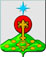 РОССИЙСКАЯ ФЕДЕРАЦИЯСвердловская областьДУМА СЕВЕРОУРАЛЬСКОГО ГОРОДСКОГО ОКРУГАРЕШЕНИЕот 27 января 2021 года	                    № 6 г. СевероуральскО занесении имён в Книгу вечной славы Североуральского городского округаРуководствуясь Федеральным законом от 06.10.2003 года № 131-ФЗ «Об общих принципах организации местного самоуправления в Российской Федерации», Уставом Североуральского городского округа, Положением о Книге вечной славы Североуральского городского округа, утвержденного Решением Думы Североуральского городского округа от 29.10.2014 года          № 121, Дума Североуральского городского округаРЕШИЛА:За активное участие в работе по исследованию истории Североуральского городского округа занести в Книгу вечной славы Североуральского городского округа имена:1.1. Мылова Евгения Павловича;1.2. Потапова Александра Петровича.2. Предложить Администрации Североуральского городского округа (Матюшенко В.П.)  произвести соответствующее оформление записей в Книге вечной славы Североуральского городского округа. 3. Контроль за исполнением настоящего Решения возложить на постоянную депутатскую комиссию Думы Североуральского городского округа по социальной политике (Копылов А. Н.).Председатель ДумыСевероуральского городского округа                                             Е.С. Балбекова